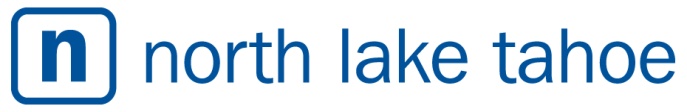 FOR IMMEDIATE RELEASEPress Contacts:Connie Anderson, Account ExecutiveThe Abbi Agency for North Lake Tahoe(775) 323-2977connie@theabbiagency.comNorth Lake Tahoe hotels serve every type of vacationNorth Lake Tahoe offers resorts, bed & breakfasts, lodges and more  North Lake Tahoe, Calif./Nev. (Summer 2016) – From mountainside to lakeside, North Lake Tahoe hotels offer a variety of accommodations. Whether guests are looking for family-friendly, luxury or adventure lodging there is a perfectly tailored property in the region. Almost all resorts in the region offer a mix of luxury amenities, delicious eateries, plus countless outdoor and family-friendly activities. While North Lake Tahoe is widely known for its world-class skiing, summer adventure and relaxation attract international attention. For those planning a vacation in North Lake Tahoe, this guide is the ideal tool to ensure every adventure is a proper fit. Summer is high time for events and activities around the lake and many resorts offer deals and packages to keep the experience within reach. Many hotels and resorts offer free nights or discounts with multi-night stays as well as activity vouchers and dining credits.  Olympic ValleySquaw Valley transforms from a winter wonderland to an outdoor paradise under the melting snow. Miles of hiking trails and bike paths, and activities from paintball to disc golf, roller-skating and swimming are all accessible by Squaw's scenic Aerial Tram. Lodging options at Squaw Valley include the Village at Squaw Valley, Squaw Valley Lodge, Olympic Village Inn and PlumpJack Squaw Valley Inn. Enjoy world-class amenities at PlumpJack’s and bring along your four-legged friends a luxury pet-friendly experience.The Resort at Squaw Creek is a AAA Four Diamond Resort nestled in Squaw Valley just five miles from the Lake Tahoe’s North Shore. The resort offers year-round relaxation and rejuvenation opportunities with an award-winning spa, 18-hole Robert Trent Jr. championship golf course, direct access to hiking, fly-fishing and more.West ShoreHead to West Shore, known as Lake Tahoe’s Black Forest, for access to beauty once enjoyed by Lake Tahoe’s first inhabitants, almost 9,000 years ago. For family-friendly fun, head to the Granlibakken Conference Center & Resort located in a secluded 74-acre valley just south of Tahoe City. Year-round activities include a heated pool and hot tub, and summer fun includes par access, hiking trails, and tennis courts. Not to mention the terrific breakfast buffet each morning. The resort is also home to the signature Treetop Adventure Course. Tahoma Meadows Bed & Breakfast Cottage is a group of historic and charming red cottages. Each is individually decorated with mountain elegance and Sierra artifacts. While each cottage offers private entrances and baths, some offer fireplaces and kitchens perfect for a large family. With 23 mountain-inspired lodge rooms and the lake’s largest deck, Sunnyside Restaurant & Lodge provides an all-encompassing water experience. A popular way to arrive at Sunnyside is by the North Lake Tahoe Water Taxi. Whether lounging on a private room balcony or relaxing on the deck, visitors cannot escape the festive mood. Other lodging options along the West Shroe include The Lodge at Obexer’s, Chalet de Huttlinger, Grubstake Lodge, West Shore Café and Inn, Rockwood Lodge, Cottage Inn at Lake Tahoe, Chaney House and Tahoma Lodge	Tahoe CityLocated at the headwaters of the Truckee River, Lake Tahoe’s only outlet, there are many lake and river activities to be enjoyed by all in Tahoe City. Make sure to sign up for a sunset kayak tour offered by Tahoe City Kayak while you are in the area. Also include on your itinerary the relaxing rafting trip at the beginning of the Truckee River in Tahoe City to River Ranch Lodge on State Route 89. Options for Tahoe City are diverse and include Mother Nature’s Inn, PepperTree Inn, Aviva Inn, River Ranch Lodge and Restaurant, Tahoe Marina Lodge, and Tahoe City Inn. Lakeside townsTraveling East on Highway 28 will lead to numerous other lakeside communities including Carnelian Bay, Tahoe Vista, King’s Beach and Crystal Bay.Most of these towns are best enjoyed by living like a local in one of the many property rentals available.  Within walking distance to the beach, restaurants and trails is the Shooting Star Bed & Breakfast in Carnelian Bay, which prides itself as a home-away-from-home with unique rooms, private baths and heated floors. Tahoe Vista boasts a large number of lodging options including the Shore House at Lake Tahoe, Beesley’s Cottages, Tahoe Vista Lodge and Cabins, Tahoe Vista Inn, Red Wolf Lakeside Lodge, Mourelatos Lakeshore Resort, Rustic Cottage Inn, Firelite Lodge, Rustic Cottages, Holiday House, Franciscan Lakeside Lodge. Tahoe Vista is also home to the award-winning Cedar Glenn Lodge. The newly renovated resort is a great romantic getaway or family vacation just steps away from the sandy beach and offering nightly s’mores, barbecues, lawn areas, a sauna, swimming pool and hot tub. As you continue further along the shore line, you arrive in Nevada at Crystal Bay the once home to legends like Frank Sinatra, Marilyn Monroe, and the Rat Pack. Being in Nevada means that many resorts offer gambling. Lodging options include the Tahoe Biltmore and the Border House at Crystal Bay Casino. The Border House is a three-story registered historical landmark that offers luxurious amenities such as chromotherapy tubs, gas fireplaces, plasma televisions, eco-friendly toiletries and more. Each room is uniquely furnished with rich, warm woods, unique fossil and marble bathroom textured fabrics.Incline VillageHome to some of the most beautiful and expansive mountain retreats in the region, driving through Incline Village is a fun experience on its own.The largest resort in Incline Village is the Hyatt Regency, Lake Tahoe Resort, Spa and Casino. The lakefront resort is equipped to provide fun year-round. The lakefront resort’s lodging options include guest rooms, cottages and suites. The Hyatt is also a mecca for outdoor activity as they have a 500 foot private resort beach, direct access to numerous running trails and more.Other options in the area include Club Tahoe Resort, Parkside Inn at Incline, as well as numerous property rentals. NorthstarThe Village at Northstar offers accommodations for romantic escapes or family vacations. The Village is home to shops, restaurants, a movie theatre and more. Take time for golfing, sightseeing, hiking and the roller rink located in the heart of the Village. A short gondola ride from the Village leads visitors to the Ritz-Carlton, Lake Tahoe, the only AAA five-diamond luxury mountain resort in Northern California. The Ritz-Carlton has access to hiking and mountain biking off its back steps, which open up to Northstar’s expansive trail network overlooking the Martis Valley. Exceptional dinning is offered in several settings, with the outside Backyard Bar & BBQ and seasonal menu specials at the Manzanita Restaurant, which has a wine cellar and list for the most scrutinous enthusiasts. For more lodging options and to book rooms visit: http://www.gotahoenorth.com About North Lake TahoeFor more information about North Lake Tahoe, visit http://www.gotahoenorth.com. And for the best bargains, including lodging, check out the “Cool Deals” tab, which is updated daily. North Lake Tahoe is a 45-minute drive from the Reno Tahoe International Airport, two hours from Sacramento International Airport and just over three hours from San Francisco International Airport. Visitor information centers are located at 100 North Lake Boulevard in Tahoe City and 969 Tahoe Boulevard in Incline Village. ###